T.C.MANİSA VALİLİĞİİL MİLLİ EĞİTİM MÜDÜRLÜĞÜ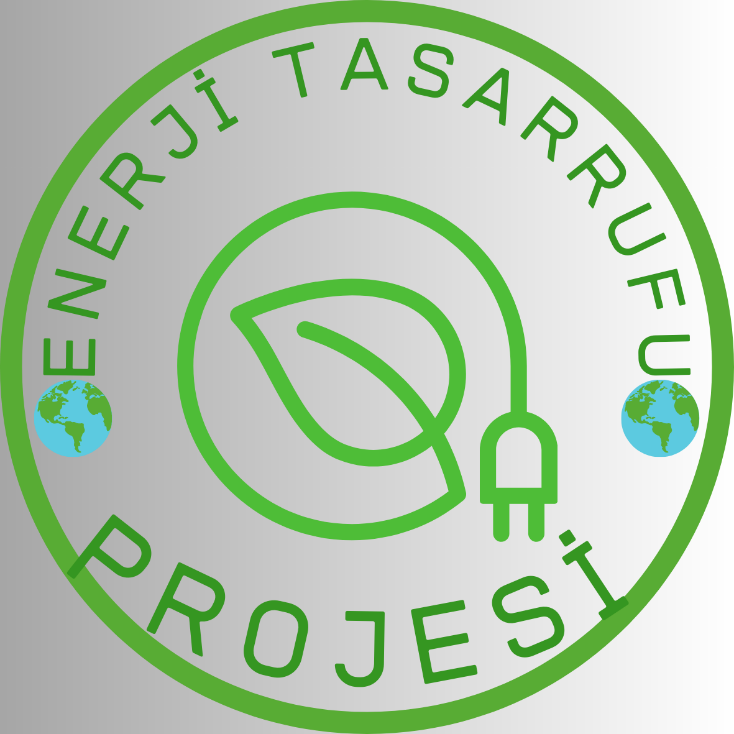 SU TASARRUFU VE ENERJİ VERİMLİLİĞİ PROJESİ                                                                          2023-2024